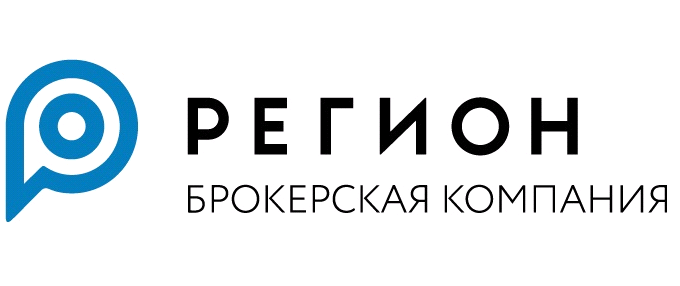 Запрос на проведение Тестирования Первичное Тестирование                                                                                     Повторное Тестирование КЛИЕНТ: _________________________________ (ФИО)Соглашение о брокерском обслуживании № __________ от _______________ИНН _________________________________Настоящим 1) сообщаю о намерении пройти Тестирование в отношении следующих видов сделок (договоров): сделки по приобретению облигаций российских эмитентов, которым (эмитенту которых, лицу, предоставившему обеспечение по которым) не присвоен кредитный рейтинг либо кредитный рейтинг которых (эмитента которых, лица, предоставившего обеспечение по которым) ниже уровня, установленного Советом директоров Банка России2) прошу направить мне формы для прохождения Тестирования в отношении выбранных мной видов сделок (договоров)    по блоку «Знания»		 по блоку «Самооценка» .3) прошу осуществлять документооборот в рамках проведения Тестирования путем обмена документами  на бумажном носителе в офисе РЕГИОНА	  в форме электронных документов, подписанных ЭП"____" _____________ 20____ года Клиент ______________________________ /   _____________________Указанное ниже заполняется сотрудником ООО «БК РЕГИОН»Указанное ниже заполняется сотрудником ООО «БК РЕГИОН»Указанное ниже заполняется сотрудником ООО «БК РЕГИОН»Указанное ниже заполняется сотрудником ООО «БК РЕГИОН»Указанное ниже заполняется сотрудником ООО «БК РЕГИОН»Указанное ниже заполняется сотрудником ООО «БК РЕГИОН»Указанное ниже заполняется сотрудником ООО «БК РЕГИОН»Указанное ниже заполняется сотрудником ООО «БК РЕГИОН»Указанное ниже заполняется сотрудником ООО «БК РЕГИОН»Указанное ниже заполняется сотрудником ООО «БК РЕГИОН»Указанное ниже заполняется сотрудником ООО «БК РЕГИОН»Указанное ниже заполняется сотрудником ООО «БК РЕГИОН»Указанное ниже заполняется сотрудником ООО «БК РЕГИОН»Принято ПодписьПодписьПодпись_____________/___________________/